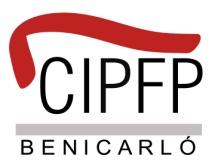 FITXA TÈCNICACIPFP Benicarló       Concurs de Cuina de la Carxofa de BenicarlóCIPFP Benicarló       Concurs de Cuina de la Carxofa de BenicarlóFITXA TÈCNICARacions:Codi:FITXA TÈCNICARecepta base per:Categoria:FITXA TÈCNICAALUMNE:CURS:INGREDIENTSINGREDIENTSINGREDIENTSINGREDIENTSINGREDIENTSINGREDIENTSQuantitatUnitatMercaderiesQuantitatUnitatMercaderiesNÚMEROTEMPSORDREELABORACIÓFOTOMUNTATGEFOTOOBSERVACIONS